Supplementary materialArsenic removal from water using a one-pot synthesized low cost mesoporousFe-Mn modified biosorbentJasmina Nikić1, Malcolm Watson1, Aleksandra Tubić1, Marijana Kragulj Isakovski1, Snežana Maletić1, Emilijan Mohora2 and Jasmina Agbaba1*1 University of Novi Sad, Faculty of Sciences, Department of Chemistry, Biochemistry and Environmental Protection, Trg Dositeja Obradovića 3, 21000 Novi Sad, Serbia; 2 Singidunum University, Faculty of applied ecology Futura, Požeška 83a, 11 030 Beograd, Serbia 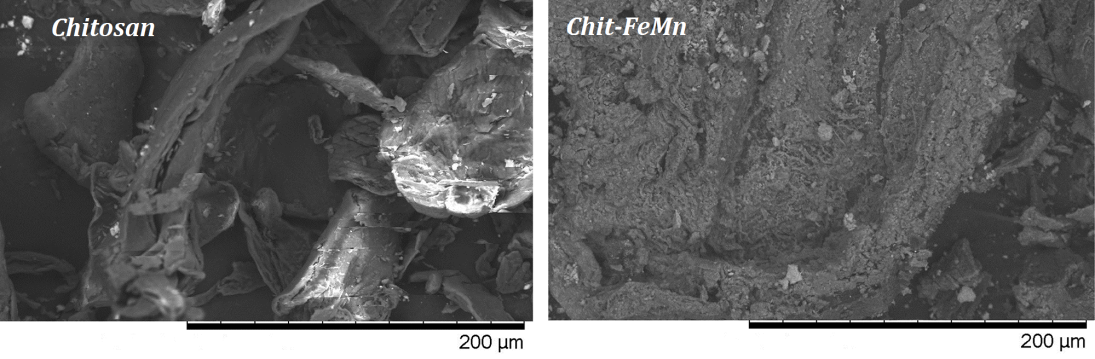 Figure S1. SEM images of Chit and Chit-FeMn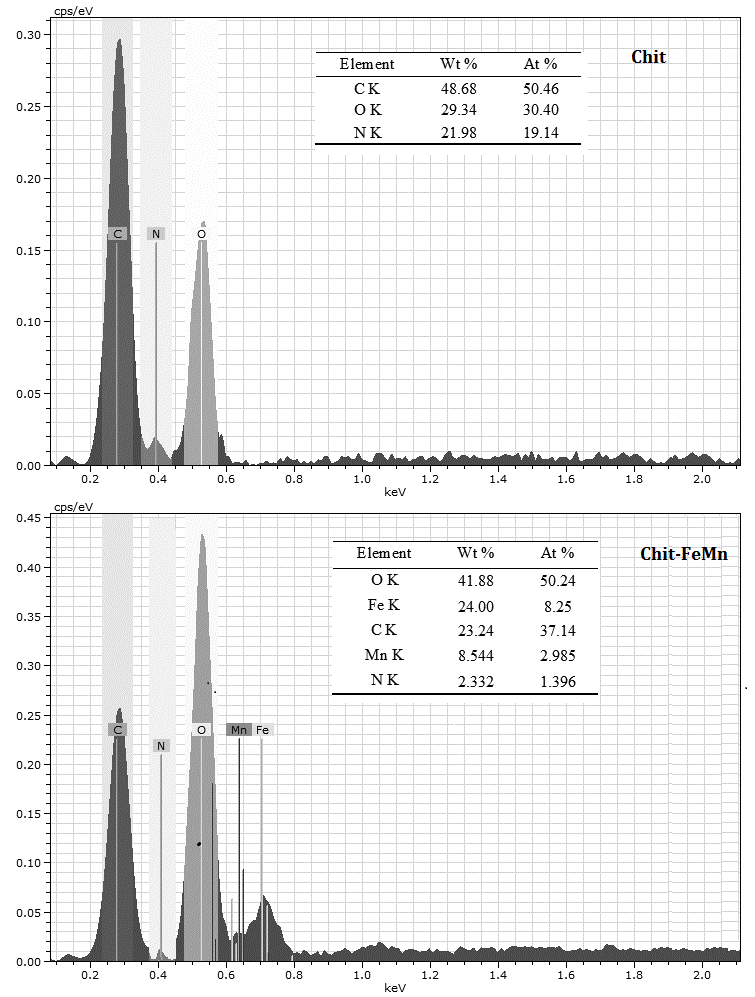 Figure S2. EDS analysis graph of Chit and Chit-FeMn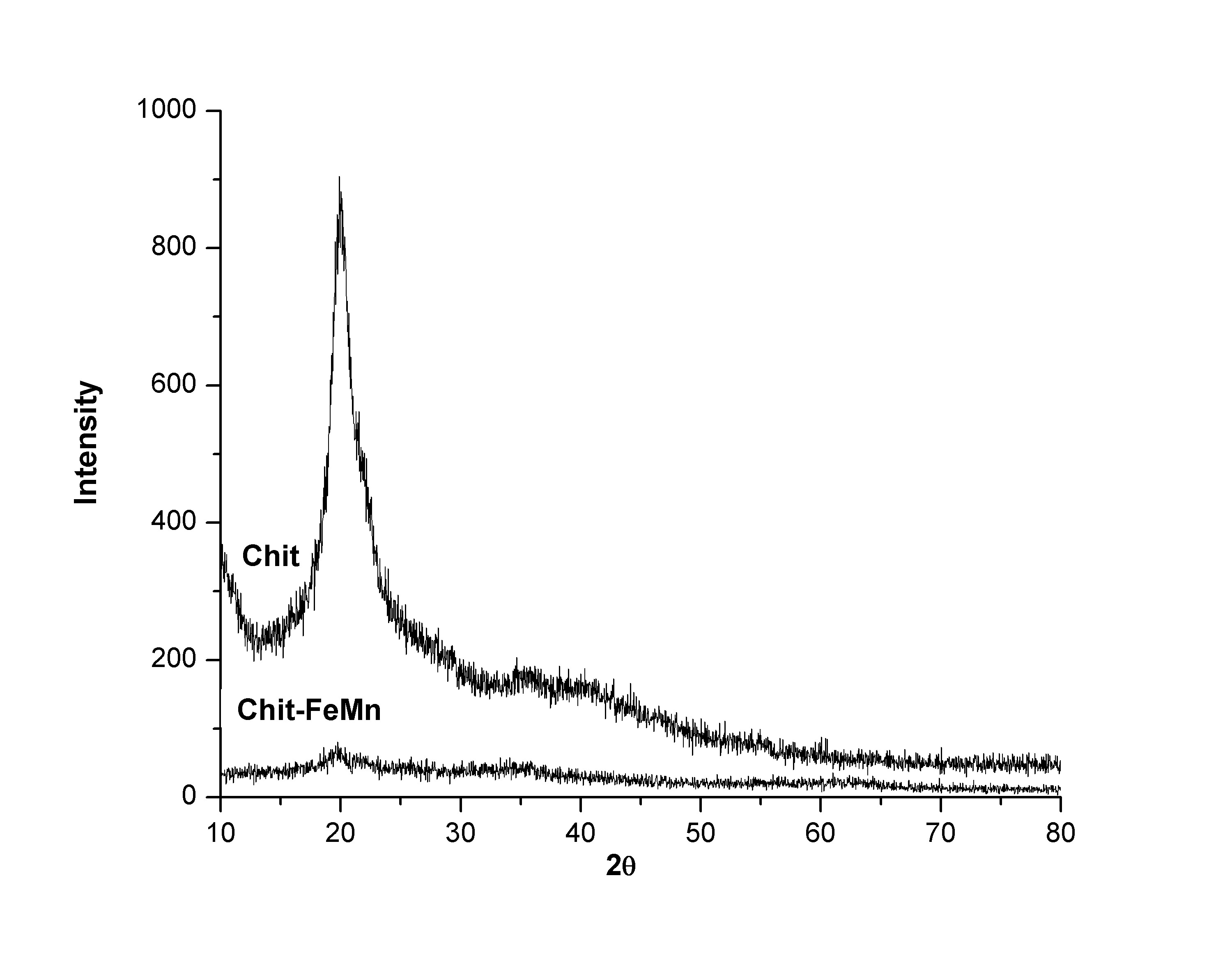 Figure S3. XRD patterns of Chit and Chit-FeMn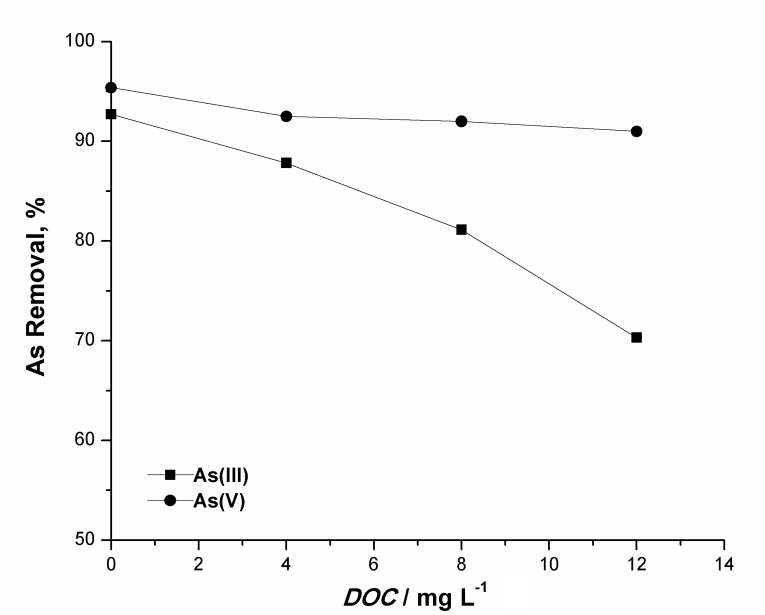 Figure S4. Effect of NOM on As(III) and As(V) removal by Chit-FeMn. Initial As concentration 0.5 mg L-1, sorbent dose 0.5 g L-1, pH = 7.0±0.2TABLE SI. Diffusion parameters for adsorption of As(III) and As(V) onto Chit and Chit-FeMnaFirst, bsecond and cthird linear regions. TABLE SII. Characteristics of the contaminated groundwaterIntra particle diffusion parametersIntra particle diffusion parametersIntra particle diffusion parametersIntra particle diffusion parametersKi  / µg  g-1 min-0,5Ci / µg g-1SSER2As(III)As(III)As(III)As(III)Chita21.921.98610.9826Chitb0.756249400.4880Chit-FeMna30.725.04810.9932Chit-FeMnb16.416.45210.9794Chit-FeMnc5.705.703.230.9918As(V)As(V)As(V)As(V)Chita9.944274770.9744Chitb0.20661717.90.9742Chit-FeMna46.113420300.9656b10.15183090.9681c3.646823.820.9938ParameterUnitpH8.27Conductivity727µS cm-1Hardness165mg L-1As35µg L-1Fe0.213mg L-1Mn0.016mg L-1Phosphate0.391mg L-1Sulfate41.02mg L-1Nitrate0.169mg L-1Chloride6.12mg L-1DOC5.54mg L-1UV0.209cm-1